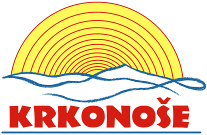                                  MĚSTYS ČERNÝ DŮL    	          		                       	e-mail: tajemnice@cernydul.cz                                  543 44 ČERNÝ DŮL 48                   		                       	tel.: 499 435 164                                 IČ:     00277720                             		                              	Komerční banka Trutnov                                 DIČ:  CZ00277720					č.ú.: 3624601/0100                    ID DS: piube4y                                    www.cernydul.cz Oznámení o provádění stavebních prací na komunikaciMěstys Černý Důl OZNAMUJEprovádění stavebních prací na místní komunikaci 04c v k.ú. Černý Důl (komunikace pod ÚM / u Muzea Podzemí Krkonoš).K zahájení stavebních prací dojde v pondělí 05.06.2023. Předpoklad ukončení stavebních prací 07/2023.Stavební práce budou probíhat v celé délce komunikace.V celé délce komunikace nebude umožněn průjezd vozidel IZS, automobilů, ani průchod chodců.Stavbu bude provádět firma REPARE Trutnov s.r.o.Stavbyvedoucí: R. Havlíček č. tel. 602 189 863.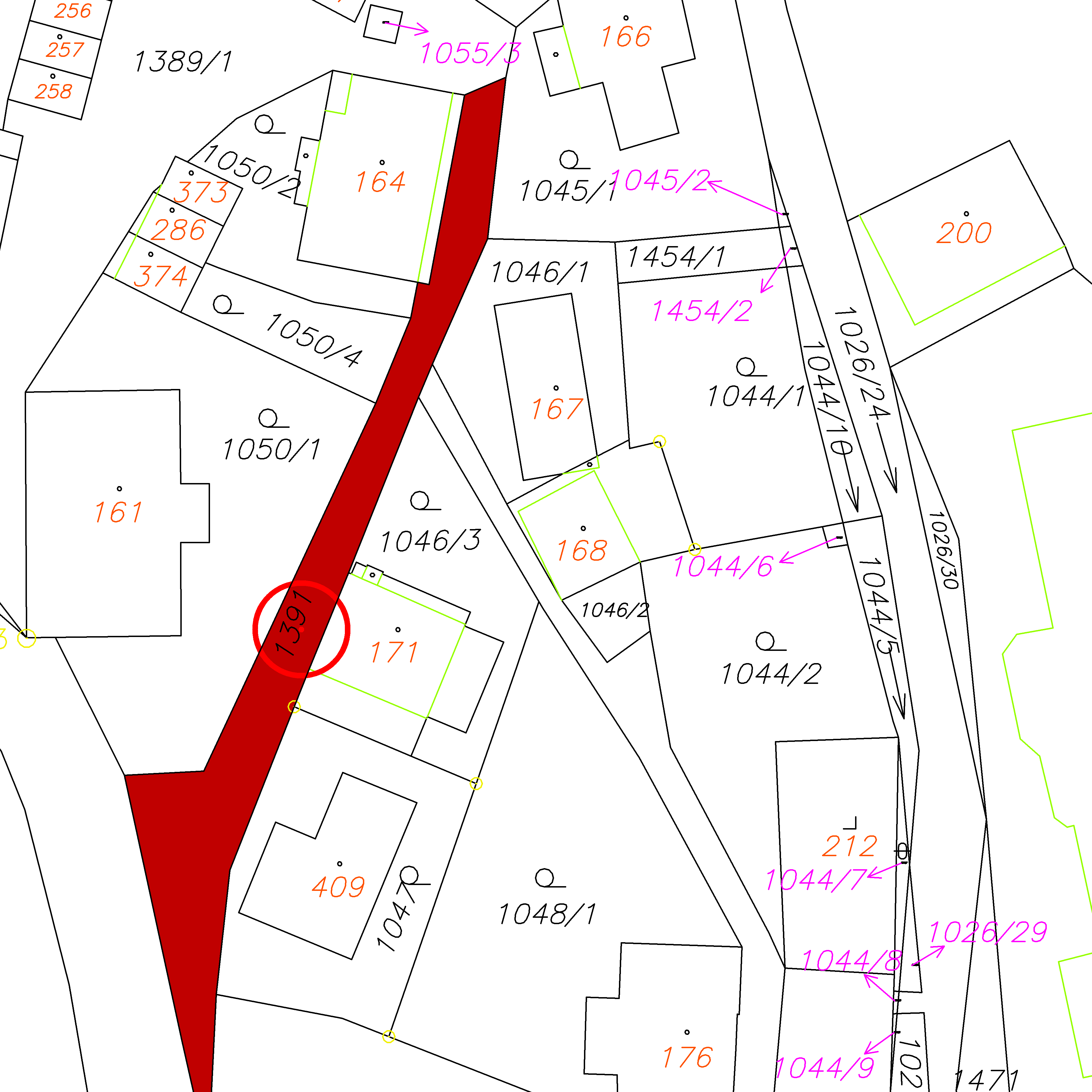 Děkujeme za pochopení. Městys Černý Důl